Акция в санатории "Озеро Белое"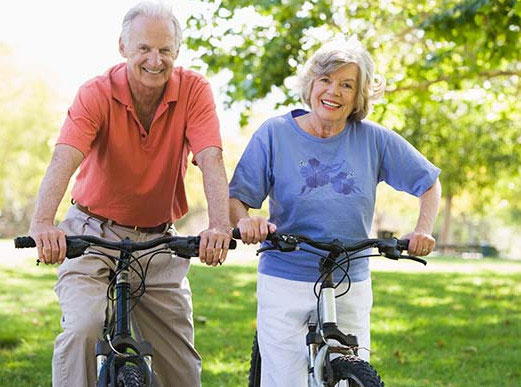 Показания к проведению программы 
Неврозы с преимущественным поражением функции сердечно-сосудистой системы, нейроциркуляторная дистония с умеренно выраженным общеневротическим синдромом, Гипотоническая болезнь, Ишемическая болезнь сердца, Стабильная стенокардия 1-2 функционального класса, Инфаркт миокарда первичный или повторный не ранее, чем через один год от начала заболевания, Гипертоническая болезнь доброкачественного течения без частых гипертонических кризов.Дорсопатии, деформирующие дорсопатии, спондилопатии, болезни мягких тканей, деформирующий полиостеоартроз, остеохондроз позвоночника, болезни мышц, поражения синовиальных оболочек и сухожилий. Все заболевания с недостаточностью функциональной способности суставов не выше 2 степени, без нарушения функции передвижения, не требующие постороннего ухода и использования коляски. Нейроциркуляторная дистония, астено-невротический синдром, невротические и связанные со стрессом расстройства. 
Противопоказания к проведению программы 
Являются все заболевания при недостаточности кровообращения выше 1 степени, с прогностически неблагоприятными нарушениями сердечного ритма и проводимости: экстрасистолия групповая, политопная, частая, пароксизмальные нарушения ритма, А-В блокада выше 1 степени, полная блокада ножек пучка Гиса. Инфаркт миокарда первичный или повторный ранее, чем через один год от начала заболевания, гипертоническая болезнь с частыми гипертоническими кризами. Выраженные нарушения функции передвижения, требующие постороннего ухода и использования коляски, парезы, параличи, трофические расстройства, а также общие противопоказания к проведению санаторно-курортного лечения. 
Ожидаемые результаты лечения 
Улучшение качества жизни, повышение планки общего здоровья, улучшение переносимости физической нагрузки, уменьшение болевого синдрома. 
Период действия акции - до 30.12.2017г. 
Стоимость предложения 1590 руб./сутки на одного человека при двухместном размещении. При одноместном размещении 2300 руб/сутки.Описание программы «Активное долголетие»Программа включает в себя: 1. Приём врача-терапевта 
2. Диагностические исследования: общеклинический анализ крови, клинический анализ мочи, электрокардиография по медицинским показаниям.
 3. Комплекс лечебных процедур: Прием питьевой минеральной воды 3 раза в день ежедневно.Утренняя гимнастика, лечебная физкультура (групповые занятия).Оксигенотерапия (кислородные коктейли). Один из видов массажа: пневмомассаж, механический массаж) по медицинским показаниям и при отсутствии противопоказаний. Электросветолечение (один из видов аппаратного воздействия): электрофорез лекарственных веществ, гальванизация, синусоидальные модулированные токи, ультразвук, электросон, дарсонвализация местная, дециметровая терапия, микроволновая терапия, УВЧ-терапия, индуктотермия, магнитотерапия, интерференционные токи по медицинским показаниям и при отсутствии противопоказаний.Теплолечение  (один из видов): аппликации парафин-озокерита, бишофита, горячие местные укутывания  по медицинским показаниям и при отсутствии противопоказаний.Бальнеологическое лечение и гидропатия (один вид ванн или один вид лечебного душа): ванны общие минеральные, йодобромные, скипидарные, хвойные, углекислые («нарзан»); камерные минеральные, скипидарные, йодобромные, хвойные; души циркулярный, Шарко, веерный контрастный душ.) по медицинским показаниям и при отсутствии противопоказаний, через день. Лечебное плавание в бассейне с учетом медицинских показаний при отсутствии противопоказаний, через день;Ингаляции (травяные, медовые, щелочные, солевые) по медицинским показаниям,Аэроионотерапия по медицинским показаниям, Медикаментозная терапия при оказании неотложной помощи, в том числе в блоке интенсивной терапии. Куратором программы является лечащий врач-терапевт. 
Комплекс лечебных процедур определяется лечащим врачом с учетом указанного в санаторно-курортной карте заболевания (формы 072/у-04) и сочетания физиотерапевтичеких процедур, которые назначаются на второй день заезда, если это не выходной день или заезд вечером*
*Пациент должен приехать на программу с оформленной санаторно-курортной картой установленного образца при отсутствии противопоказаний для санаторно-курортного лечения и наличия пенсионного удостоверения.